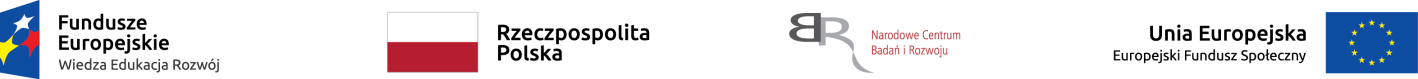 Metryczka informacyjna projektu „Od Juniora do Seniora”Tytuł projektu: „Od Juniora do Seniora”Nazwa programu operacyjnego: Program Operacyjny Wiedza Edukacja RozwójNazwa Beneficjenta: Państwowa Wyższa Szkoła Zawodowa we WłocławkuWartość projektu: 420 521,25 złWartość dofinansowania: 407 891,25 złOkres realizacji: 2019-2020Informacja: Projekt współfinansowany prze Unię Europejską ze środków Europejskiego Funduszu Społecznego w ramach Programu Operacyjnego Wiedza Edukacja Rozwój. Projekt realizowany w ramach konkursu Narodowego Centrum Badań i Rozwoju: POWR.03.01.00-IP.08-00-3MU/18 pt. „Trzecia Misja Uczelni”.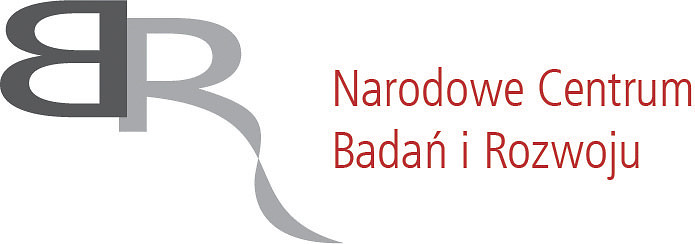 